Istituto Comprensivo di Barzanò 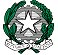                                                                                             SEDE: Via Leonardo da Vinci, 22 – 23891 Barzanò (Lecco)                                                                                                                 C.F. 85001820134-  Cod. Min. LCIC80800X Tel. 039.955044 / 039.9272537 - Fax 039.9287473 e-mail: LCIC80800X@istruzione.it - sito web: www.icsbarzano.gov.itAllegato n° 3PATTO EDUCATIVO DI CORRESPONSABILITÀ Famiglia – Scuola – Studente“Educare è il punto in cui si decide se amiamo abbastanza il mondo per assumercene la responsabilità” (Hannah Arendt)Visto il D. M. n. 5843/A3 del 16 ottobre 2006 “Linee di indirizzo sulla cittadinanza democratica e legalità”; Visti i D. P. R. n. 249 del 24/06/1998 e D. P. R. n. 235 del 21/11/2007 “Regolamento recante lo Statuto delle studentesse e degli studenti della Scuola Secondaria”;Visto il D. M. n. 16 del 5 febbraio 2007 “Linee di indirizzo generali ed azioni a livello nazionale per la prevenzione del bullismo”;Visto il D. M. n. 30 del 15 marzo 2007 “Linee di indirizzo ed indicazioni in materia di utilizzo di telefoni cellulari e di altri dispositivi elettronici durante l’attività didattica, irrogazione di sanzioni disciplinari, dovere di vigilanza e di corresponsabilità dei genitori e dei docenti”;Considerando come fonti preminenti gli Articoli della Costituzione italiana, la Convenzione internazionale sui Diritti del Fanciullo (adottata dall’Assemblea Generale delle Nazioni Unite il 20 novembre 1989) e facendo riferimento alla programmazione d’Istituto, stilata in conformità alle finalità della Scuola e ai bisogni del ragazzo,si stipula con la famiglia dell’alunno/a il seguentePatto Educativo di CorresponsabilitàLa Famiglia si impegna a:valorizzare l’istituzione scolastica, instaurando con le figure che la animano (Dirigente, docenti, educatori, esperti e tutto il personale non docente) un positivo clima di dialogo e fattiva collaborazione, basato sul rispetto e sulla fiducia nei confronti di tali figure istituzionali, e facendo percepire tale rispetto e tale fiducia anche al proprio figlio;condividere le scelte educative e didattiche della scuola, incentrate su linee educative comuni alle due massime agenzie educative (Famiglia e Scuola), consentendo così ai messaggi di valore coltivati nella scuola di essere completamente vissuti dallo studente, proprio mediante la continuità dell’azione educativa della scuola stessa;favorire un’assidua frequenza del proprio figlio alle lezioni, aiutandolo ad avvertirsi quotidianamente vivissima ed essenziale presenza arricchente di quell’officina del pensiero virtuoso, di quella palestra della vita (di comunità) che è la scuola;informarsi costantemente del percorso educativo e didattico del proprio figlio, partecipando attivamente agli organismi collegiali (come i Consigli di Classe aperti ai Genitori), presentandosi ai colloqui con i docenti negli orari di ricevimento, vivendo con il proprio figlio la realtà scolastica: dialogando con lui sulla quotidianità che vive a scuola, aiutandolo pian piano a diventare autonomo nell’acquisizione di un valido metodo di studio, discutendo con lui degli esiti di verifiche orali e scritte, leggendo attentamente con lui le verifiche scritte con le correzioni del docente, controllando quotidianamente le comunicazioni provenienti dalla scuola, soffermandosi particolarmente su eventuali provvedimenti disciplinari a seguito di un comportamento non adeguato dello studente, stimolando così nel proprio figlio una riflessione sul suo stesso agire, soprattutto relativamente ad episodi di conflitto o di difficoltosa gestione delle emozioni;prendere visione del Piano dell’Offerta Formativa della scuola (P. O. F.), condividerlo, parlarne con il proprio figlio, apprezzandone risorse ed opportunità;prendere visione, presentare e condividere con il proprio figlio il Patto Educativo di Corresponsabilità Famiglia – Scuola – Studente sottoscritto con l’istituzione scolastica e assumersi la responsabilità di quanto espresso e sottoscritto.La Scuola si impegna a:accogliere completamente lo studente, prima ancora persona, con la sua propria storia di vita;offrirsi come agenzia educativa - in rispettosa ed operosa collaborazione con la Famiglia -  in cui siano adottati, promossi e visibili comportamenti ispirati alla partecipazione solidale, alla gratuità, al senso di cittadinanza e in cui sia vietata ogni forma di intolleranza e di violenza;fornire allo studente una formazione culturale e professionale qualificata, aperta alla pluralità e alla comunione, alla convivialità delle idee, nel rispetto dell’identità di ciascuno studente - che è libero di esprimere la propria persona apprendendo ed usando un linguaggio condiviso, ovvero la materia scolastica -, e aiutare lo studente ad avvertire la scuola stessa proprio come un universo di linguaggi condivisi in cui è possibile scegliere il proprio per comunicarsi al mondo, per esistere;strutturare ed aggiornare continuamente un Piano dell’Offerta Formativa basato su iniziative, percorsi e progetti volti a promuovere e a tutelare il benessere esistenziale e il successo dello studente, la sua valorizzazione come persona, la sua “fioritura” umana e culturale, l’educazione della sua libertà, quindi la maturazione della responsabilità;offrire un ambiente favorevole alla maturazione globale dello studente nel rispetto dei suoi ritmi e tempi di apprendimento, quindi creare un clima sereno in cui siano aperti, responsabilmente condotti, proficui il dialogo e la discussione, favorendo così la conoscenza rispettosa e il rapporto costruttivo reciproco tra studenti, l’integrazione, l’accoglienza, il rispetto di sé e dell’altro;offrire iniziative concrete per promuovere il talento e l’eccellenza, per rendere possibile il recupero di situazioni di difficoltà e di svantaggio, al fine di favorire il successo formativo di tutti gli studenti e combattere la dispersione scolastica, in coerenza con l’identità della Scuola Statale, che è scuola di tutti e di ciascuno;offrire a ciascuno studente le medesime opportunità per avere successo attraverso la moltiplicazione di metodi e strategie, mezzi, strumenti, interventi individualizzati;favorire la piena integrazione degli studenti diversamente abili;promuovere iniziative di accoglienza e integrazione degli studenti stranieri, tutelandone la lingua e la cultura, anche attraverso la realizzazione di iniziative interculturali;garantire la massima trasparenza nelle valutazioni e nelle comunicazioni sull’andamento didattico - disciplinare, mantenendo un costante rapporto di franco dialogo con lo studente stesso e con la famiglia, anche attraverso strumenti tecnologicamente avanzati, sempre nel rispetto della privacy;ascoltare sempre e coinvolgere nelle iniziative scolastiche gli studenti e le famiglie, richiamandoli ad un’assunzione di responsabilità rispetto a quanto espresso nel Patto Educativo di Corresponsabilità Famiglia – Scuola – Studente;fare rispettare a tutti le norme di comportamento, i regolamenti e i divieti, anche relativamente all’uso di telefonini e altri dispositivi elettronici, e prendere adeguati provvedimenti disciplinari in caso di infrazioni.Lo Studente si impegna a:prendere coscienza dei propri diritti e doveri, attraverso la condivisione con gli insegnanti e la famiglia della lettura del Piano dell’Offerta Formativa e del Patto Educativo di Corresponsabilità Famiglia – Scuola – Studente, parlando con loro di ogni singolo aspetto di responsabilità;mantenere costantemente un comportamento positivo e corretto, valutando le conseguenze del proprio agire ed evitando ogni forma di aggressività e di intolleranza, sia a scuola che fuori, rispettando la scuola come insieme di persone (ciascuna con i propri diritti e doveri), situazioni e regole (nella creazione delle quali si deve avvertire corresponsabilità), ambienti, attrezzature e oggetti da rispettare al fine di creare l’ambiente positivo e sereno in cui la comunità educante della scuola opera;frequentare regolarmente e seriamente le lezioni: partecipare attivamente alla vita della classe apportando il proprio contributo durante discussioni guidate, attività e correzioni collettive dei compiti, organizzando il proprio intervento in modo costruttivo; rispettare i tempi programmati e concordati con i docenti per il raggiungimento della meta del proprio percorso di maturazione globale, impegnandosi in modo responsabile nell’esecuzione dei compiti assegnati secondo la metodologia richiesta;avvertire e maturare, vivere pienamente la responsabilità del proprio ruolo di studente;favorire in modo positivo lo svolgimento dell’attività didattica e formativa, garantendo costantemente la propria attenzione, la propria presenza cooperativa, il proprio impegno nell’applicarsi con metodi e strumenti richiesti;vivere la scuola come spazio forte di condivisione di conoscenze, idee, emozioni, progetti - superando, quindi, l’isolamento -, e come opportunità per crescere sviluppando tutte le proprie potenzialità e creando legami importanti, cioè maturando solidarietà e collaborazione;riferire con onestà alla famiglia le comunicazioni provenienti dalla scuola e dagli insegnanti;accettare, rispettare e aiutare gli altri e i diversi da sé, impegnandosi a comprendere le ragioni dei loro comportamenti e favorendo il rapporto e il rispetto tra i compagni, sviluppando situazioni di integrazione e solidarietà.   La Famiglia				La Scuola				Lo Studente_______________		    _________________		_____________________